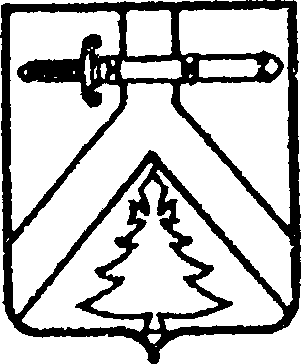 АДМИНИСТРАЦИЯ АЛЕКСЕЕВСКОГО СЕЛЬСОВЕТАКУРАГИНСКОГО РАЙОНА КРАСНОЯРСКОГО КРАЯРАСПОРЯЖЕНИЕ24.04.2019г.     	с. Алексеевка	  № 15-рОб утверждении Порядка составления и ведения кассового плана бюджета муниципального образования Алексеевский  сельсоветВ соответствии со статьей 217 Бюджетного кодекса Российской Федерации, РАСПОРЯЖАЮСЬ:Утвердить прилагаемый Порядок составления и ведения кассового плана бюджета муниципального образования Алексеевский сельсовет согласно приложению. 2. Контроль за выполнением настоящего распоряжения оставляю за собой. 3.Настоящее распоряжение   вступает в силу с момента подписания и подлежит официальному опубликованию в газете «Алексеевские вести». Глава администрации Алексеевского сельсовета                                                         М.В. РоманченкоУтвержден                                                                                                   Распоряжением администрации                                                                                         Алексеевского   сельсовета                                                                             от 24.04.2019 № 15-рПорядоксоставления и ведения кассового плана  бюджета муниципального образования Алексеевский сельсовет                 Раздел 1.	Общие положенияСоставление и ведение кассового плана бюджета муниципального образования Алексеевский сельсовет (далее – кассовый план, бюджет поселения) осуществляется в соответствии со статьей 217 Бюджетного кодекса Российской Федерации. Кассовый план составляется на календарный месяц на основании показателей по доходам, в том числе за счет средств   межбюджетных трансфертов краевого бюджета, бюджета муниципального образования, имеющих целевое назначение, прогноза ожидаемого остатка средств на счете бюджета поселения на начало планируемого месяца (в том числе за счет нецелевых средств, целевых межбюджетных трансфертов), по расходам (в том числе за счет прогнозируемого остатка целевых межбюджетных трансфертов), источникам финансирования дефицита бюджета поселения, рассчитанных в порядке, установленном разделом 2 Порядка составления и ведения кассового плана бюджета муниципального образования (далее – Порядок). 1.3. Доходы за счет целевых межбюджетных трансфертов, полученных из  краевого бюджета, в том числе источником которых являются средства софинансирования  из федерального бюджета, отражаются в кассовом плане в размере заявленных   расходов за счет указанных средств. 1.4. Составление и ведение кассового плана осуществляется    администрацией  Алексеевского  сельсовета (далее - Администрация поселения).Раздел 2.    Порядок составления кассового планаПоказатели для кассового плана по доходам формируются на основании плана поступлений налоговых и неналоговых доходов в бюджет поселения, в том числе средств  дотации краевого  бюджета на выравнивание бюджетной обеспеченности в размере 1/12 от годовых бюджетных назначений, целевых средств из бюджетов других уровней в следующем порядке: Бухгалтер разрабатывает прогноз поступлений налоговых и неналоговых доходов, целевых межбюджетных трансфертов в бюджет поселения на очередной календарный месяц по формам  (приложения 1, 1а)  к настоящему Порядку, согласовывает его не позднее, чем за 4 календарных дня месяца, предшествующего планируемому. Составление кассового плана по доходам бюджета на декабрь текущего года осуществляется без учета прогнозной суммы поступлений последнего рабочего дня декабря текущего года.Показатели для проекта кассового плана по расходам формируются на основании заявок об объемах финансирования получателей средств бюджета муниципального образования (далее - Заявка), в следующем порядке: получатели средств бюджета муниципального образования Алексеевского  сельсовета (далее - получатели) не позднее, чем за 5 календарных дней месяца, предшествующего планируемому, представляют в сектор экономики и финансов заявки по форме 2 к настоящему Порядку.Указанные заявки направляются в сектор экономики и финансов в форме файлов Microsoft Excel по электронной почте. В примечании указывается разбивка направлений расходования средств, суммы на выплату заработной платы разбиваются по срокам.   Для оплаты расходов по обязательствам получателей по договорам (соглашениям) на предоставление субсидий бюджетным и автономным учреждениям на возмещение нормативных затрат, связанных с оказанием ими в соответствии с муниципальным заданием муниципальных услуг (выполнением работ), в примечании указываются направления расходования средств учреждениями (на заработную плату, питание, коммунальные расходы и др.).   В целях недопущения образования кредиторской задолженности формирование проекта кассового плана (далее - проект КП) главным распорядителем осуществляется с учетом бюджетных обязательств получателей средств бюджета, принятых на учет, а также планируемых к принятию и подлежащих оплате в планируемом месяце, в том числе по расходам за счет средств резервного фонда.Бухгалтер:- осуществляет  оценку ожидаемого исполнения кассового плана месяца, предшествующего планируемому;- принимает уточненные с получателями средств бюджета заявки, в случае необходимости;- согласовывает показатели проекта кассового плана с главой Администрации сельсовета не позднее, чем за 2 рабочих дня месяца, предшествующего планируемому.Показатели для кассового плана по источникам финансирования дефицита местного бюджета формируются на основании сводной бюджетной росписи бюджета поселения, заключенных договоров и соглашений, прогноза кассовых поступлений и кассовых выплат по источникам финансирования дефицита бюджета поселения на очередной календарный месяц.В целях составления кассового плана по источникам финансирования дефицита, бухгалтер формирует не позднее, чем за 5 рабочих дней месяца, предшествующего планируемому, прогноз кассовых поступлений и кассовых выплат по источникам финансирования дефицита бюджета на очередной календарный месяц, согласовывает их с главой Администрации сельсовета и использует при формировании кассового плана.В течение 1 рабочего дня бухгалтер на основании оценки ожидаемого исполнения кассового плана текущего календарного месяца,  производит прогноз остатков собственных и целевых средств на счете бюджета поселения на начало планируемого месяца и осуществляет формирование  проекта кассового плана.Проект кассового плана бюджета поселения направляется на согласование главе Администрации Алексеевского  сельсовета. Согласованный кассовый план направляется бухгалтеру на исполнение.В случае превышения кассовых выплат (без учета целевых межбюджетных трансфертов) над кассовыми поступлениями нецелевых средств и остатками нецелевых средств на едином счете бюджета на начало следующего месяца в проекте кассового плана начальник сектора экономики и финансов вносит уточнения в течение одного рабочего дня предельных объемов оплаты денежных обязательств и (или) прогнозируемых кассовых поступлений бюджета и (или) остатков средств бюджета. При недостаточности доходных источников в первую очередь включаются в кассовый план социально-значимые расходы.Бухгалтер формирует проект КП на очередной месяц в соответствии с направленными и включенными в проект КП заявками, указанными в пункте 2.2 раздела 2 порядка составления кассового плана, осуществляет контроль на их соответствие сводной бюджетной росписи и лимитам бюджетных обязательств с учетом фактически доведенных главному распорядителю предельных объемов оплаты денежных обязательств. Прошедший контроль проект КП включается в кассовый план по расходам на очередной месяц. Бухгалтер формирует в ЕАС УОФ сводный кассовый план по расходам.Раздел 3. Порядок ведения кассового планаОснованиями для внесения изменений в кассовый план являются:- необходимость оплаты расходов за счет целевых межбюджетных трансфертов из бюджетов других уровней бюджетной системы Российской Федерации, не включенных в кассовый план- принятие дополнительных к учтенным в кассовом плане нормативных правовых актов администрации Алексеевского сельсовета о выделении средств из бюджета поселения, в том числе из резервного фонда муниципального образования Алексеевского сельсовета, ассигнований на исполнение по судебным искам;- иных решений об изменении объемов кассовых выплат по расходам, источникам финансирования дефицита бюджета поселения;- необходимость уменьшения неиспользованных средств кассового плана.В целях исключения случаев необоснованного увеличения показателей кассового плана при наличии необходимости увеличения показателей кассового плана главный распорядитель осуществляет анализ показателей кассового плана в целях определения возможности перераспределения показателей утвержденного кассового плана.Изменение, перераспределение бюджетных ассигнований по кассовому плану осуществляется на основании проектов изменений кассового плана по расходам (источникам финансирования дефицита бюджета) (далее - проект ИКП). Проекты ИКП на увеличение кассового плана рассматриваются при наличии источника увеличения кассового плана.Бухгалтер не позднее следующего рабочего дня осуществляет их проверку. Внесение изменений в кассовый план в части безвозмездных поступлений от других бюджетов бюджетной системы осуществляется в пределах фактического поступления целевых средств или остатков на едином счете бюджета. Внесение изменений в кассовый план завершается в последний рабочий день текущего месяца. Бухгалтер формирует отчет об исполнении кассового плана текущего месяца, который направляется главе Администрации сельсовета не позднее 2 числа месяца, следующего за отчетным.Согласовано:Глава  Алексеевского сельсоветаМ.В. Романченко Глава  Алексеевского сельсоветаМ.В. Романченко Глава  Алексеевского сельсоветаМ.В. Романченко 24.04.2019 год24.04.2019 год24.04.2019 годОтчет об исполнении кассового планабюджета муниципального образования Алексеевского сельсовета   за _____ 20_  годаЕдиница измерения: тыс. руб.№ п/пНаименование  показателяСумма 123IОстатки на едином счете местного бюджета, доступные к распределению на начало месяца - всегоиз них:                       нецелевыев т.ч. остатки средств Дорожного фонда целевыеIIКАССОВЫЕ ПОСТУПЛЕНИЯ - ВСЕГО2.1Налоговые и неналоговые доходысправочно: средства Дорожного фонда 2.2Межбюджетные трансферты из областного бюджета и бюджета муниципального образования Алексеевского сельсовета - всегоиз них:Дотации на выравнивание бюджетной обеспеченностиДотации на сбалансированность IIIПоступления источников финансирования дефицита местного бюджета - всегоиз них:                       получение бюджетных кредитовполучение кредитовIVКАССОВЫЕ ВЫПЛАТЫ - ВСЕГО4.1Расходы - всегоиз них: нецелевыев том числе: расходы за счет средств Резервного фонда (прогноз)в том числе: расходы за счет средств Дорожного фонда целевые4.2Выплаты по источникам финансирования дефицита местного бюджета - всегоиз них:                       погашение кредитов САЛЬДО ОПЕРАЦИЙ по поступлениям и выплатамVОстатки на едином счете местного бюджета на конец месяца - всегоиз них:                       нецелевыев т.ч. остатки средств Дорожного фонда целевые